LNCTAberdeenshire Local Negotiating Committee for TeachersDate: Aug. 2021LNCT/21/25Job Profile – Principal Teacher SubjectThis agreement has been subject to review in 2021 by the LNCT Joint Secretaries and HR as part of a review of current Aberdeenshire LNCT Agreements.LNCT Joint SecretariesMargaret Mackay (Education & Children’s Services) Margaret.MacKay@aberdeenshire.gov.uk David Smith	(LNCT Teachers’ Panel)		David.A.Smith@aberdeenshire.gov.uk 					aberdeenshire@eis.org.uk     Job Profile		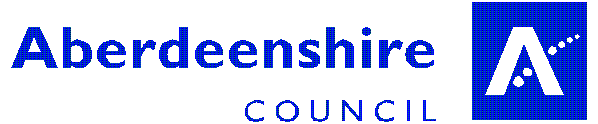     February 2015 1. JOB IDENTITY1. JOB IDENTITY1. JOB IDENTITY1. JOB IDENTITYPost Title:Principal Teacher (Subject)Service:Education & Children’s ServicesSection:	Education Grade:In line with National SNCT agreementsReports to:      Principal Teacher (Faculty) / Depute  or Head Teacher Principal Teacher (Faculty) / Depute  or Head Teacher Principal Teacher (Faculty) / Depute  or Head Teacher 2. JOB PURPOSELead and manage a team of teaching staff within the school and assigned curricular areas.  Support and deliver quality education to assigned pupils and contribute to the furtherance of the school aims and values, learning, personal responsibility, respect for self and others, maximising and recognising attainment, achievement and responsible social attitudesThere is a responsibility for the post holder to demonstrate a commitment to quality service delivery through continuous improvement for the benefit of the Service and the organisation.3.  CORE RESPONSIBILITIES / DUTIESSupport the work and professional development of all staff within the department, supporting and contributing to collegiate working and professional debate and reflection, providing strategic direction and guidanceManage the department’s resources in an effective and efficient manner within the contexts of faculty and school policies and practicesManage and quality assure assigned curricular areas in an effective manner to ensure the highest possible quality of learning and teaching and maximum levels or learner attainmentContribute to the formation and implementation of school curriculum and improvement plans Promote learning and teaching of the highest possible quality and to maximise the attainment of all pupilsDirect and oversee effective and efficient administration of assigned areas of work within the agreements of the Local Negotiating Committee for Teachers and the Scottish Negotiating Committee for Teachers  Contribute to the delivery of a quality education to pupils in accordance with Aberdeenshire and school policiesSupport the health, safety and wellbeing of young people in the schoolOperate within Aberdeenshire Council’s framework for Quality Assurance and Development4.  QUALIFICATIONS AND TRAINING4.  QUALIFICATIONS AND TRAININGEssential:Full GTC Scotland registration Participation in professional updateDesirable:Completion of, or working towards, postgraduate degree qualification in education, or equivalent5.  EXPERIENCE5.  EXPERIENCEEssential:Relevant class teaching experience Involvement in department curriculum development Desirable:Principal Teacher or Acting Principal Teacher experience Role in development of cross–curricular areas and whole school issuesExperience as a mentor / coach to other teachers / probationers6.  KNOWLEDGE AND SKILLS6.  KNOWLEDGE AND SKILLSEssential: Knowledge of current planning, assessment and quality improvement procedures Good understanding of national and local curriculum guidelines, policies and prioritiesSelf-motivated team player with a positive approach and proven success in leading collegiate working, and able to act as a role model to promote effective team working, motivating and inspiring colleaguesAwareness of requirements of post of Principal Teacher (Secondary) and ability to relate past experience to theseAble to create and support motivating learning environments and programmes of work which take account of individual pupil needs Stakeholder-focussed with excellent organisational, interpersonal, communication, interviewing and negotiating skills with the ability to work to tight and competing deadlines and secure positive outcomesAbility to develop innovative working practices, and delivery methods to mitigate identified pressures through balanced and decisive judgementsCommitment to working in partnership with parents, other Aberdeenshire Council services and outside agenciesAbility to respond to and manage change effectivelyAbility to recognise, act upon and create opportunities to achieve school, Aberdeenshire Council and national objectivesDesirable:Commitment to whole school developments and the wider life of the schoolCompetent in the use of ICT, including application to learning and teaching 7. ADDITIONAL REQUIREMENTS 7. ADDITIONAL REQUIREMENTS Driving ComplianceNot applicable to this Post.Politically RestrictedNot applicable to this Post.